ГЛАВА ГОРОДА ИШИМАПОСТАНОВЛЕНИЕ 08 февраля 2017 г.                                                                                          № 01	В соответствии с Федеральным законом Российской Федерации от 06.10.2003 № 131-ФЗ «Об общих принципах организации местного самоуправления в Российской Федерации», статьей 39 Градостроительного кодекса Российской Федерации, Уставом города Ишима, правилами землепользования и застройки муниципального образования городской округ город Ишим, утвержденными решением Ишимской городской Думы от 25.12.2009 № 350, положением о порядке организации и проведения публичных слушаний по вопросам градостроительной деятельности в Ишимском городском округе, утвержденным решением Ишимской городской Думы от 27.12.2006 № 135: Назначить публичные слушания по вопросам предоставления разрешений на условно разрешенный вид использования земельных участков согласно приложению к настоящему постановлению.Органом, уполномоченным на организацию и проведение публичных слушаний, определить комиссию по подготовке проекта правил землепользования и застройки муниципального образования городской округ город Ишим.Определить место и время:     - ознакомления с материалами информационного характера по вопросу, указанному в пункте 1 настоящего постановления: каждый вторник и четверг после дня опубликования настоящего постановления и до дня итогового заседания, по адресу: г. Ишим, ул. Гагарина, 67, каб. 105, с 17.00 до 18.00 в департаменте городского хозяйства и на официальном сайте муниципального образования город Ишим ishim.admtyumen.ru.     - итогового заседания публичных слушаний: 09 марта 2017 года, в малом зале администрации города Ишима, по адресу: г. Ишим, ул. Гагарина, 67, начало в 16.30.Заинтересованные лица могут представить свои предложения по вопросам предоставления разрешений на условно разрешенный вид использования земельных участков, согласно приложению к настоящему постановлению в департамент городского хозяйства администрации города Ишима, по адресу: г. Ишим, ул. Гагарина, 67, каб. 105, в срок до 09 марта 2017 года.Опубликовать настоящее постановление в сетевом издании «Официальные документы города Ишима» (www.http://ishimdoc.ru) и разместить на официальном сайте муниципального образования город Ишим ishim.admtyumen.ru.Контроль за исполнением постановления возложить на первого заместителя Главы города.Глава города                                                                                         Ф.Б. ШишкинВОПРОСЫПРЕДОСТАВЛЕНИЯ РАЗРЕШЕНИЙ НАУСЛОВНО РАЗРЕШЕННЫЙ ВИД ИСПОЛЬЗОВАНИЯЗЕМЕЛЬНЫХ УЧАСТКОВ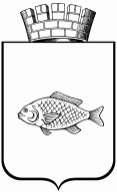 О назначении публичных слушаний по вопросам предоставления разрешений на условно разрешенный вид использования земельных участковПриложение к постановлению Главы городаот  08 февраля 2017 № 01№ п/пМестоположение земельного участка или   
объекта капитального строительства    Заявитель  1Предоставление разрешения на условно разрешенный вид использования земельного участка с кадастровым номером 72:25:0106018:2000, площадью 6407 кв.м., расположенного в территориальной зоне среднеэтажной жилой застройки, по адресу: г. Ишим, ул. Казанская, участок с условным номером 5 расположен на земельном участке 72:25:0106018:1977 – «малоэтажная многоквартирная жилая застройка».Скребец Дмитрий Анатольевич2Предоставление разрешения на условно разрешенный вид использования земельного участка с кадастровым номером 72:25:0106018:1999, площадью 625 кв.м., расположенного в территориальной зоне среднеэтажной жилой застройки, по адресу: г. Ишим, ул. Казанская, участок с условным номером 6 расположен на земельном участке 72:25:0106018:1977 – «малоэтажная многоквартирная жилая застройка».Скребец Дмитрий Анатольевич3Предоставление разрешения на условно разрешенный вид использования земельного участка с кадастровым номером 72:25:0106018:2002, площадью 5975 кв.м., расположенного в территориальной зоне среднеэтажной жилой застройки, по адресу: г. Ишим, ул. Казанская, участок с условным номером 3 расположен на земельном участке 72:25:0106018:1977 – «малоэтажная многоквартирная жилая застройка».Скребец Дмитрий Анатольевич4Предоставление разрешения на условно разрешенный вид использования земельного участка с кадастровым номером 72:25:0106018:1998, площадью 1115 кв.м., расположенного в территориальной зоне среднеэтажной жилой застройки, по адресу: г. Ишим, ул. Казанская, участок с условным номером 7 расположен на земельном участке 72:25:0106018:1977 – «малоэтажная многоквартирная жилая застройка».Скребец Дмитрий Анатольевич5Предоставление разрешения на условно разрешенный вид использования земельного участка с кадастровым номером 72:25:0106018:1997, площадью 5034 кв.м., расположенного в территориальной зоне среднеэтажной жилой застройки, по адресу: г. Ишим, ул. Казанская, участок с условным номером 8 расположен на земельном участке 72:25:0106018:1977 – «магазины, общественное питание».Скребец Дмитрий Анатольевич6Предоставление разрешения на условно разрешенный вид использования земельного участка с кадастровым номером 72:25:0106018:1996, площадью 9285 кв.м., расположенного в территориальной зоне среднеэтажной жилой застройки, по адресу: г. Ишим, ул. Казанская, участок с условным номером 9 расположен на земельном участке 72:25:0106018:1977 – «малоэтажная многоквартирная жилая застройка».Скребец Дмитрий Анатольевич7Предоставление разрешения на условно разрешенный вид использования земельного участка с кадастровым номером 72:25:0106018:1995, площадью 302 кв.м., расположенного в территориальной зоне среднеэтажной жилой застройки, по адресу: г. Ишим, ул. Казанская, участок с условным номером 10 расположен на земельном участке 72:25:0106018:1977 – «малоэтажная многоквартирная жилая застройка».Скребец Дмитрий Анатольевич8Предоставление разрешения на условно разрешенный вид использования земельного участка с кадастровым номером 72:25:0106018:1994, площадью 6390 кв.м., расположенного в территориальной зоне среднеэтажной жилой застройки, по адресу: г. Ишим, ул. Казанская, участок с условным номером 2 расположен на земельном участке 72:25:0106018:1977 – «малоэтажная многоквартирная жилая застройка».Скребец Дмитрий Анатольевич9Предоставление разрешения на условно разрешенный вид использования земельного участка с кадастровым номером 72:25:0106018:1993, площадью 4466 кв.м., расположенного в территориальной зоне среднеэтажной жилой застройки, по адресу: г. Ишим, ул. Казанская, участок с условным номером 1 расположен на земельном участке 72:25:0106018:1977 – «малоэтажная многоквартирная жилая застройка».Скребец Дмитрий Анатольевич10Предоставление разрешения на условно разрешенный вид использования земельного участка с кадастровым номером 72:25:0105003:1180, площадью 900 кв.м., расположенного в общественно-деловой территориальной зоне, по адресу: г. Ишим, площадь Привокзальная, 33 – «для индивидуального жилищного строительства».Департамент имущественных отношений и земельных ресурсов11Предоставление разрешения на условно разрешенный вид использования земельного участка с кадастровым номером 72:25:0105003:1181, площадью 903 кв.м., расположенного в общественно-деловой территориальной зоне, по адресу: г. Ишим, площадь Привокзальная, 33/а – «для индивидуального жилищного строительства».Департамент имущественных отношений и земельных ресурсов12Предоставление разрешения на условно разрешенный вид использования земельного участка с кадастровым номером 72:25:0107003:18, площадью 476 кв.м., расположенного в территориальной зоне садоводческих, огороднических и дачных некоммерческих объединений граждан, по адресу: г. Ишим, участок № 5 в составе садоводческого товарищества «Энергетик» – «для индивидуального жилищного строительства».Волков Сергей Лаврентьевич